Publicado en Madrid el 14/11/2019 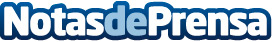 Perricone MD añade a Gywneth Paltrow como caso de éxito de su 'Super berry con Acai'La actriz confiesa que es usuaria de uno de los nutricéuticos de la firma. Se trata de SuperBerry con AcaiDatos de contacto:Gerardo Peña636524285Nota de prensa publicada en: https://www.notasdeprensa.es/perricone-md-anade-a-gywneth-paltrow-como-caso Categorias: Internacional Nutrición Industria Farmacéutica Gastronomía Sociedad Madrid http://www.notasdeprensa.es